基隆市 113 學年度國民中小學資優優異學生鑑定安置教師及家長說明會實施計畫一、依據基隆市112年度一般智能資賦優異學生鑑定安置實施計畫辦理。二、目的：（一）推廣資優教育，增進本市學生家長對資優教育的瞭解。（二）宣導本市資優教育實施情形，提升家長對本市資優教育實施的支持。（三）提供本市家長資優親職教育的機會，增廣家長的親職知能。三、辦理單位：（一）主辦單位：基隆市政府（二）承辦單位：基隆市深美國民小學（三）協辦單位：基隆市特殊教育資源中心、基隆市德和國民小學、長樂國民小學、建德國民小學、                中山高級中學、銘傳國民中學、武崙國民中學及安樂高級中學。四、時間：112 年 12 月 9 日（週六）下午 13時 至 17時。五、地點：基隆市信義國小5樓演藝廳（200基隆市仁愛區仁二路135號） 六、參加對象：對本市資優教育及資賦優異學生鑑定安置有興趣之家長。七、活動流程：八、報名方式：與會教師與家長請至「全國特殊教育資訊網」搜尋「基隆市113學年度國民中小學資賦優異學生鑑定教師及家長說明會」，全國特殊教育資訊網搜尋頁面網址如下： https://special.moe.gov.tw/study.php 或掃描QRcode上網報名。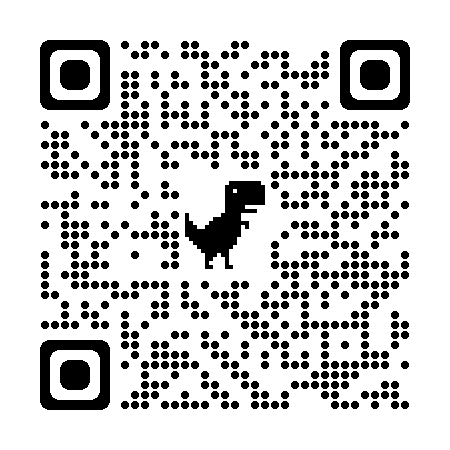 九、報名截止日期：112 年 12 月 8 日（星期五）十、參加人員核以 3 小時研習時數。十一、經費：所需經費由基隆市政府相關經費項下支應。十二、敘獎：本項工作圓滿完成後，承辦相關人員依規定敘獎。十三、本計劃經市府核可後實施，修正時亦同。活動時間活動內容主持人/講師11：00－13：00場地布置場地布置13：00－13：10報到教育處13：10－13：20長官致辭教育處代表13：20－14：20如何發掘及培養具有資優潛能的孩子國立臺灣師範大學 于曉平教授14：30－16：30基隆市113學年度各類資優鑑定流程說明與Q&A詢答提早入國民小學國小一般智能資賦優異國小校本資優方案國中學術性向資賦優異國中創造力資賦優異各資優資源班特色簡介(深美國小、德和國小、長樂國小、建德國小、中山高中、銘傳國中、武崙國中、安樂高中)鑑定安置Q&A鑑定安置線上報名系統說明國立臺灣師範大學 于曉平教授16：20－17：30場地復原與離場場地復原與離場